Тема урока: «Ориентирование на местности».1. ИЗУЧИТЬ КОНСПЕКТ2. ЗАПИСАТЬ ОСНОВНЫЕ ЦЕЛИ ОРИЕНТИРОВАНИЯ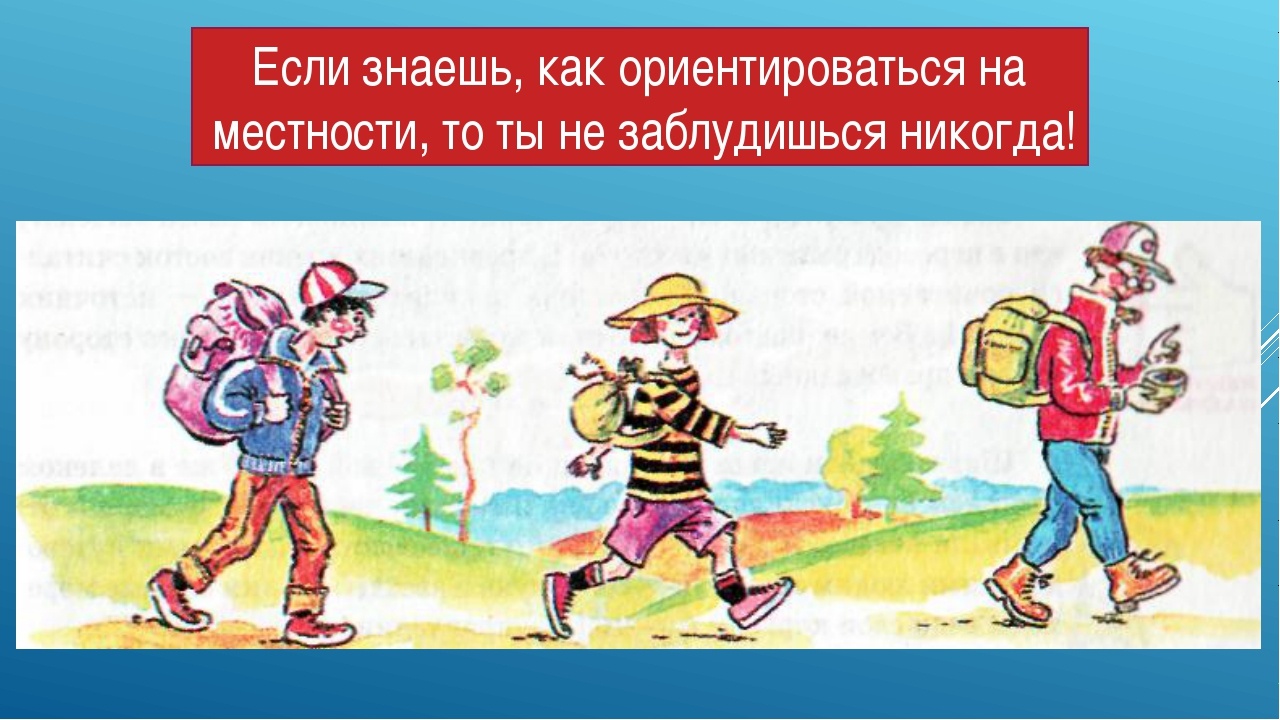 Основные цели ориентирования:определять стороны горизонта и представлять себе, где находится юг, север, восток и запад;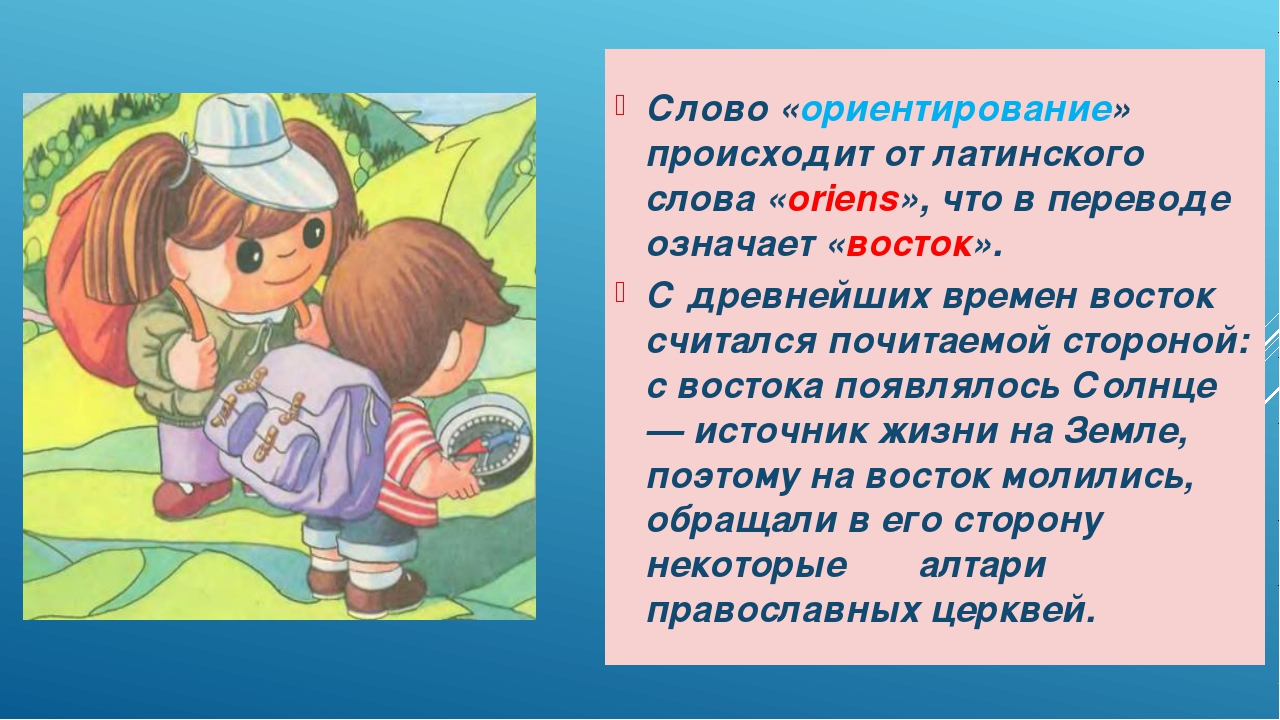 определять своё местонахождение на местности, относительно местных предметов, а также форм рельефа (холм, овраг, берег реки и др.);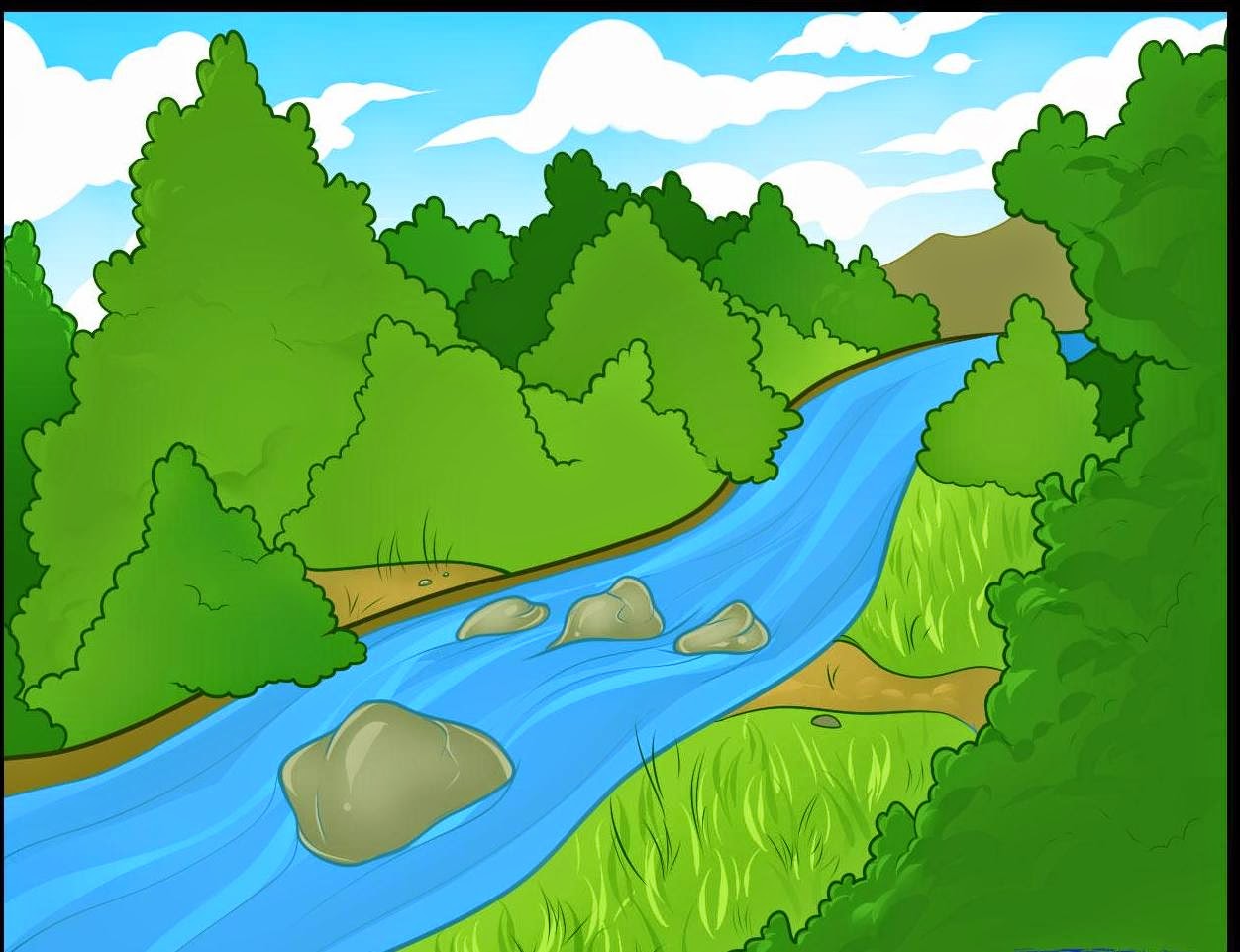 выбрать нужное направление движения, чтобы выйти в намеченное место;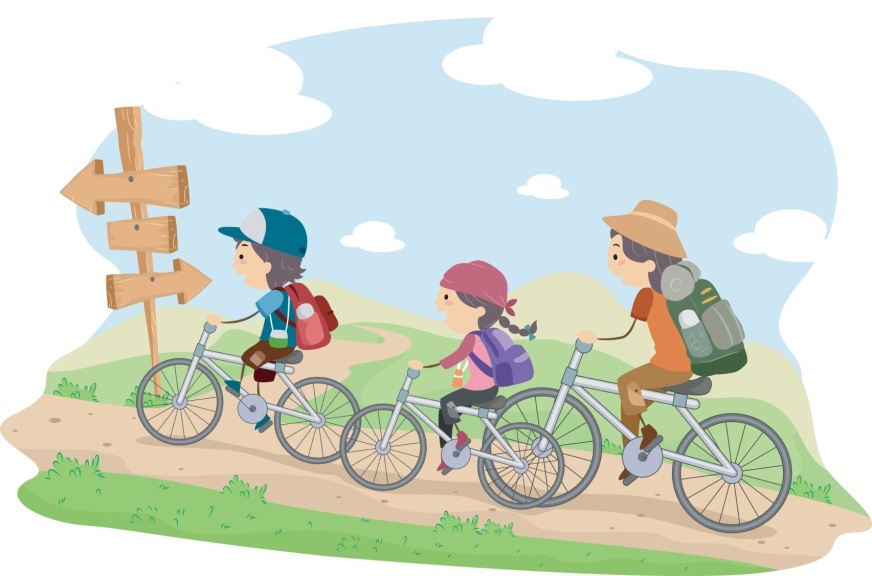 выдерживать во время движения выбранное направление, чтобы не сбиться с намеченного пути.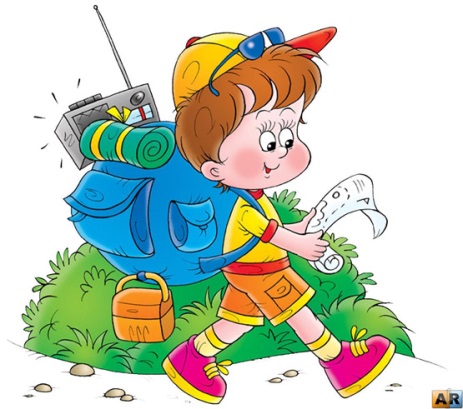 Основные цели ориентирования:определять стороны горизонта и представлять себе, где находится юг, север, восток и запад;определять своё местонахождение на местности, относительно местных предметов, а также форм рельефа (холм, овраг, берег реки и др.);выбрать нужное направление движения, чтобы выйти в намеченное место;выдерживать во время движения выбранное направление, чтобы не сбиться с намеченного пути.ОБЩАЯ ФИЗИЧЕСКАЯ ПОДГОТОВКАhttps://www.youtube.com/watch?time_continue=527&v=5GGlacdVTNY&feature=emb_logo